ПРОВЕРОЧНАЯ РАБОТАПО  БИОЛОГИИ11 КЛАССОБРАЗЕЦИнструкция по выполнению работыПроверочная работа состоит из одной части и включает в себя 7 заданий.На выполнение работы по биологии отводится 40минутОтветом к заданиям является последовательность цифр, число, слово (словосочетание) или короткий свободный ответ, который записывается в отведённом для этого месте работы. В случае записи неверного ответа зачеркните его и запишите рядом новый.При выполнении заданий Вы можете пользоваться черновиком. Записи в черновике не учитываются при оценивании работы. Советуем выполнять задания в том порядке, в котором они даны. Для экономии времени пропускайте задание, которое не удаётся выполнить сразу, и переходите к следующему. Если после выполнения всей работы у Вас останется время, Вы сможете вернуться к пропущенным заданиям.Баллы, полученные Вами за выполненные задания, суммируются.Постарайтесь выполнить как можно больше заданий и набрать наибольшее количество баллов.На рисунке изображены связи растения с окружающей средой.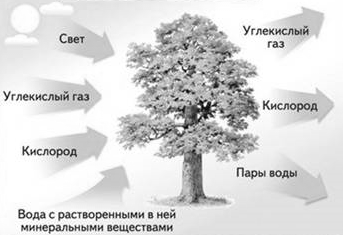 Какое свойство живых систем иллюстрируют эти связи?Ответ: ______________________________________________  	Приведите пример процесса, иллюстрирующего подобное свойство у животных. Ответ: __________________________Изучите фрагмент экосистемы леса, представленный на рисунке, и выполните задания.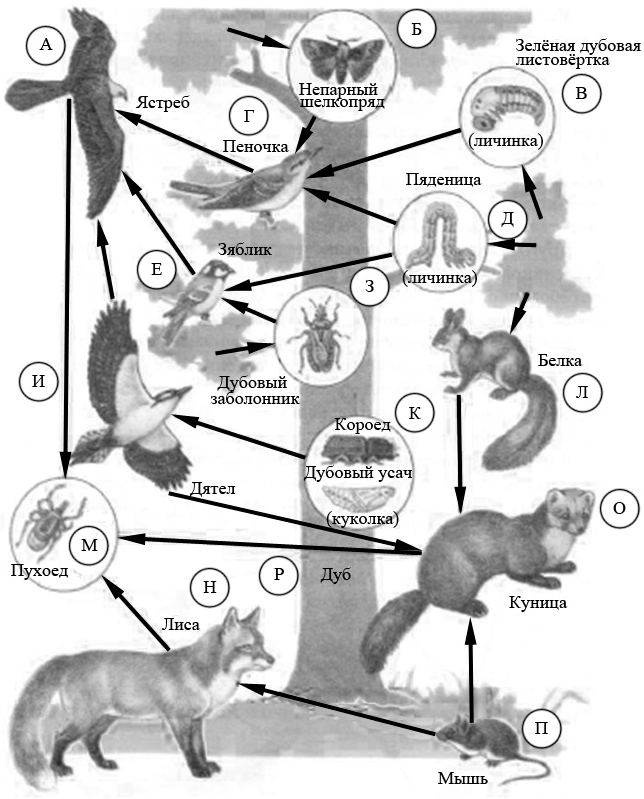 Выберите из приведённого ниже списка два понятия или термина, которые можно использовать для экологического описания дуба в экосистеме.продуценттенелюбивое растениеконсументдоминирующий видредуцентОтвет:2.2.Составьте пищевую цепь из четырёх организмов, в которую входит зелёная дубовая листовёртка. В ответе запишите последовательность букв, которыми на схеме обозначены выбранные организмы.2.3.Правило гласит: «Только 10% энергии поступает от каждого предыдущего трофического уровня к последующему». Рассчитайте величину энергии (в кДж), которая переходит на уровень пеночки при чистой годовой первичной продукции экосистемы, равной 300 000 кДж. Объясните свои расчёты.Ответ:  	Рассмотрите рисунок, на котором представлена схема круговорота углерода в природе. Название какого вещества должно быть указано на месте вопросительного знака?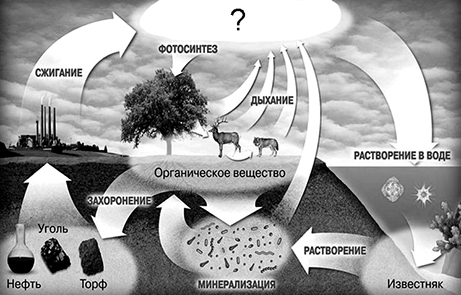 Ответ:________________Пётр смешал в 25 пробирках равные количества фермента и его субстрата. Пробирки он оставил на одинаковое время при различных температурах и измерил скорость реакции в каждой из них. По результатам эксперимента Пётр построил график (по оси х отложена температура (в °С), а по оси у – скорость реакции (в усл. ед.)).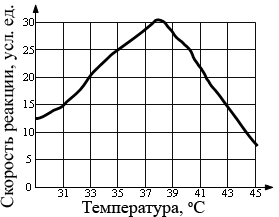 Опишите зависимость скорости ферментативной реакции от температуры.Ответ:________________________________________Установите последовательность соподчинения	представленных	ниже элементов биологических систем, начиная с наибольшего.Элементы биологических систем:человекбицепсмышечная клеткарукааминокислотабелок актинЗапишите в таблицу соответствующую последовательность цифр. Ответ:6.1.Белки выполняют множество важных функций в организме человека и животных. Они обеспечивают организм строительным материалом, являются биологическими катализаторами или регуляторами, обеспечивают движение, некоторые транспортируют кислород. Для того чтобы организм не испытывал проблем, человеку в сутки необходимо 100–120 г белков.Используя данные таблицы, рассчитайте количество белков, которое человек получил во время ужина, если он состоит из 20 г хлеба, 50 г сметаны, 15 г сыра и 75 г трески. Ответ округлите до целых.Ответ:__________________________________________________6.2.Назовите один из ферментов, вырабатываемый железами пищеварительной системы.Ответ:______________________________________________Екатерина решила сдать кровь в качестве донора. При заборе крови выяснилось, что у Екатерины третья группа. Екатерина знает, что у её матери первая группа крови.7.1.Какой группы может быть кровь у отца Екатерины?Ответ:___________________________________________Руководствуясь правилами переливания крови, определите, может ли Екатерина быть донором крови для своего отца.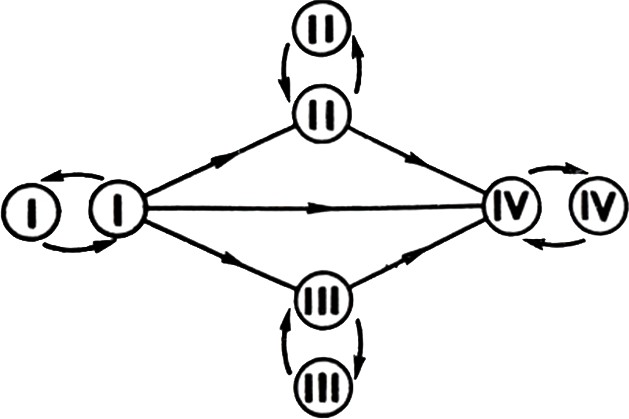 Рисунок. Правила переливания кровиОтвет:_____________________________ОТВЕТЫ И КРИТЕРИИ ОЦЕНИВАНИЯПравильный ответ на каждое из заданий 1.1, 1.2, 3, 4, 6.1, 6.2,  7.1, 7.2,  оценивается 1 баллом.Полный правильный ответ на каждое из заданий 2.1, 2.2, 5,  оценивается2 баллами. Если в ответе допущена одна ошибка (в том числе написана лишняя цифра или не написана одна необходимая цифра), выставляется 1 балл; если допущены две или более ошибки – 0 баллов.Задания 2.3оцениваются в соответствии с критериями оценивания.Критерии оценивания заданий с развёрнутым ответомРекомендации по переводу первичных баллов в отметки по пятибалльной шкалеПродуктыСодержание белков,г / 100 г продуктаПродуктыСодержание белков, г / 100 г продуктаСыр твёрдый20,0Хлеб7,8Мясо курицы20,5Мороженое3,3Треска17,4Колбаса варёная13,0Простокваша5,0Масло сливочное1,3Сметана3,0Творог нежирный18,0Группа крови отцаГруппа крови отцаГруппа крови отцаГруппа крови отцаI (0)II (A)III (B)IV (AB)Группа крови материI (0)I (0)I (0)II (A)I (0)III (B)(A)(B)Группа крови ребенкаГруппа крови материII (A)I (0)II (A)I (0)II (A)любая(A)(B)(AB)Группа крови ребенкаГруппа крови материIII (B)I (0)III (B)любаяI (0)III (B)(A)(B)(AB)Группа крови ребенкаГруппа крови материIV (AB)(A)(B)(A)(B)(AB)(A)(B)(AB)(A)(B)(AB)Группа крови ребенка№ заданияОтветБаллы1.1обмен веществ и энергии ИЛИобмен веществ ИЛИметаболизм11.2потребление животным кислорода и выделение углекислого газа ИЛИпотребление животным пищи и увеличение размеров животногоМожет быть приведён любой корректный пример12.11422.2РВГА23углекислый газ ИЛИ СО214При повышении температуры скорость реакции растёт доопределённого предела (до 30 усл. ед.), а затем снижается.1514236526.119 г16.2липаза, ИЛИ амилаза, ИЛИ пепсин, ИЛИ трипсин17.1III или IV17.2да ИЛИ может1Содержание верного ответа и указания по оцениваниюБаллыПравильный ответ должен содержать следующие элементы:ответ на вопрос: 3000 кДж;объяснение, например: в любой из пищевых цепей пеночка находится на уровне консумента II порядка, значит, к ней приходит 0,01 (1%) первичной годовой продукции.Объяснение может быть приведено в иной, близкой по смыслу формулировкеПравильно дан ответ на вопрос, дано объяснение2Правильно дан только ответ на вопрос1Ответ на вопрос дан неправильно независимо от наличия/отсутствия объяснения0Максимальный балл2Отметка по пятибалльной шкале«2»«3»«4»«5»Первичные баллы0-78–1011–1415–16